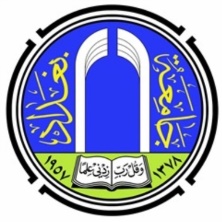 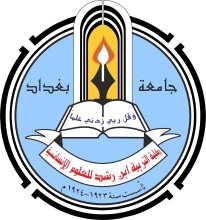 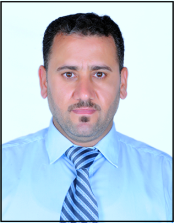  استمارة السيرة الذاتية أولا : المعلومات العامةثانيا : المؤهلات العلمية  عدد البحوث المنشورة محليا ودوليا 27 بحثا:التوزيع المكاني لاصناف ملوحة التربة في ناحيتي الصقلاوية والكرمة ،مجلة الاستاذ ،العدد59 ،2006.امكانية استصلاح الترب الملحية في قضاء الفلوجة ،مجلة الاستاذ،2008. تأثير الخصائص الجغرافية في انتاجية  ترب قضاء العامرية  في العراق ،الجمعية الجغرافية .2008. امكانية استصلاح الترب الملحية في ريف مركز قضاء الرمادي ،مجلة كلية الاداب العدد91 ،2009.دور المشكلات الاجتماعية (الطلاق)في تنشئة شخصية الاطفال ،مجلة اشراقات تنموية، العدد التاسع 2017 ،.الجذور التاريخية لمفهوم المواطنة بين التاريخ الاسلامي والتاريخ الحديث المعاصر ،مجلة اشراقات تنموية العدد الحادي عشر لسنة 2017 شهر كانون الاول .التغيرات الاقتصادية وتاثيرها على الحياة الاجتماعية في العراق في عهد مدحت باشا ،مجلة اشراقات تنموية العدد 13 لسنة 2018 شهر كانون لاول .التحليل المكاني الألي لإعداد الخرائط الرقميه لتصنيف الشبكة المائية في محافظة الانبار باستخدام   RS &GIS     مقبول النشر مجلة مداد الاداب الجامعة العراقية في 25-شباط 2019 دراسة الخصائص المورفومترية لحوض وادي المانعي في الهضبة الغربية، مجلة الاستاذ العدد في 2018 .الاشتقاق الكارتوكرافي لخرائط خصائص التربة باستخدام نم المعلومات الجغرافية مجلة كلية الاداب .2019.الخصائص المورفومترية لحوض وادي الزعفران في واسط مجلة كلية الاداب 2018البحوث المنشورة خارج العراق :1-Impact of Natural Features on Hydrology of Thirthar Valley Basin in Iraq Using Remote Sensing and CIS .Published in Thematic Journal of Geography, vol 2, issue 4 Dec 2013 ,.107-113 .special issue on  Environmental Management for sustainable Development in 20-21 December ,2013, Department of Geography, Karnatak Science college Karnatak University's, Dharwad, Karnataka ,India.2-Study on Morphometric Characteristics of AL-Alia Valley Basin in Iraq Using Remote Sensing and GIS. Published in Thematics Journal of Geography, vol 2, issue 4 Dec 2013 ,.114-120. special issue on  Environmental Management for sustainable Development in 20-21 December, 2013 ,  Department of Geography, Karnatak Science college Karnatak University's, Dharwad, Karnataka, India.3-"Morphometrical Features of the Thirthar Valley Basin in Iraq by  Using Remote Sensing and CIS".  Published in International Multidisciplinary Research Journal Golden Research Thoughts, Vol 3 Issue 11 May 2014, ISSN No :2231-5063, Associated and Indexed, India.4-The Ground water Resources of al Thirthar valley basin in Iraq. Published in International, Geographical  Analysis Vol1,june,2014,India5-Assessment Of Groundwater Quality Of  Al Thirthar Valley Basin In Iraq Using GIS And Remote Sensing Techniques. Published in International Multidisciplinary Review of Research, Aug 2014. 6-  “The condition of Iraqi Industry in the Ottoman government During (1825-1912) Published in International, Geographical  Analysis ,Union of Geography Information Technologists (UGIT  ),Vol .3, No .1 ,june,2014, Bangalore University ,Bangalore, India .Published in International, Geographical  Analysis Vol1,june,2014, Bangalore ,India.7-“Iraq and India A Comparative study of Agriculture during the nineteenth century”,Published in International Multidisciplinary Research Journal Golden Research Thoughts, Vol 4 Issue Augast,2014 , ISSN No :2231-5063, Associated and Indexed, India.8-“Iraq” Historical and Geographical Study Since the Earliest Time to the Nineteenth Century", Indian Streams Research, ISSN no: Journal(2230-7859)September, 2014. Indian Streams Research Journal(2230-7859) (Impact Factor : 2.1506 [UIF])Associated and Indexed, India..9-“The Condition of Iraq Exports during the Reign of Ottoman Government (1831 -1914)”Volume : III Issue : XII, September - 2014 of “Review of Research  , September,  2014. http://ror.isrj.net/ArticleDetails.aspx?id=1041.Associated and Indexed, India.10- “Impact of The  Economic condition on The Social Life  in Iraq during the  nineteenth century” Published in International Multidisciplinary Research Journal Review of Research, volume :IV Issue :1,October-2014 ofhttp://ror.isrj.org/ArticleDetails.aspx?id=112811-“The Role of The Foreign Companies in The Iraqi Trade during( 1865- 1903)”Indian Streams Research ,Volume : IV, Issue :X, November - 2014 http://isrj.org/UploadedData/5524.pdf,Associated and Indexed, India.12-“A Comparative Study of Transportation between India and Iraq during (1869-1914) Published in International Multidisciplinary Research Journal Golden Research Thoughts. VOL 4, ,issue .9, march 2015 ,Issn no. 2231-5063 ,Impact Factor 3.4052 [UIF]), India.13-“The British Government Policy towards The Important Industries in India during the 19th century" Published in International Multidisciplinary, e-library science Research journalvol .3 ,issue .5 , march 2015 ,Issn no. 2319-8435 ,Impact Factor : 2.2030 [UIF]), India.14-“India Exports During the Reign of British  Government (1896 -1914)”Indian Streams Research, vol :5 ,issue .2march 2015. Indian Streams Research Journal (Impact Factor : 3.1560 [UIF])Associated and Indexed, India.15- “Impact Of The Economic Condition On The Social Life In India During The Nineteenth Century” Indian Streams Research, vol :6 ,issue .9October 2016. Indian Streams Research Journal (Impact Factor : 4.1625 [UIF])Associated and Indexed, India.16-Assessment of the qualitative characteristics of groundwater in the AL-Abbour Qaim district and its future prospects Districts  by using GIS. ,Vol No9 Issue No 1,Apr-jun2019, Ijressh ,India .حضور المؤتمرات والندوات خارج العراق  :National Association of Geographers ,India (NAGI),34th Indian Geography Congress in November 2-4,2012, Department of Geography ,Patna University ,Patna, (Bihar). Search associate "The hedrology of al thirthar valley basin  in Iraq" Urban Issues and Challenges ,Union of Geography Information Technologists (UGIT)  ,in March 27th -28th ,2013, Department of Geography ,Bangalore University ,Bangalore ,India. Search associate "A study on Hydrology modeling for runoff  Harvesting  of  tarow valley in Iraq using GIS ."National Association of Geographers ,India (NAGI),35th Indian Geography Congress , Department of Geography,in 12th -14th  December 2013,University of Madras, Chennai ,India . Search associate "Morphometrical Features of the Thirthar Valley Basin in Iraq by technology ( Using Remote Sensing and CIS)." Environmental Management for sustainable Development in 20-21 December ,2013 , , Department of Geography , Karnatak Science college Karnatak University's ,,Dharwad ,Karnataka ,India .Search associate" Impact of Natural Features on Hydrology of Thirthar Valley Basin in Iraq Using Remote Sensing and CIS."" Study on Morphometric Characteristics of AL-Alia Valley Basin in Iraq Using Remote Sensing and GIS." The First Scientific Conference of the Department of Geography, Faculty of Humanities, University of Duhok 7June May2014" Study on Morphometric Characteristics of AL-Manay Valley Basin in Iraq Using Remote Sensing and GIS."Third International conference Urban Issues and Challenges ,Union of Geography Information Technologists (UGIT)  ,in Feb 13th -14th ,2015, Department of Geography ,Bangalore University ,Bangalore ,India. Search associate The Ground water Resources of al Thirthar valley basin in Iraq. Published in International, Geographical  Analysis Vol1,june,2014, and “The condition of Iraqi Industry in the Ottoman government During (1825-1912)”نشاط علمي مميزحصلت على لقب افضل ضمن خمس الالف عالم بالعالم لسنة وعلى ضوء ذلك تم حصولي على كتاب شكر وتقدير من رئيس جامعه بغداد بتاريخ 10-5-2015 2015.النشاطات العلمية    الاســــــــــــماحمد خميس حمادي احمد خميس حمادي احمد خميس حمادي محل و تاريخ الولادةالانبار-10-1-1976الانبار-10-1-1976الانبار-10-1-1976المرتبة العلميةاستاذ مساعد دكتورالتـخـصــص العامالجغرافياالتخصص الدقيق / المساق البحثيالجغرافيا الطبيعية/علم المياه الوظيفـــــةتدريسيتدريسيتدريسيعنوان محل العمل قسم الجغرافيا كلية التربية ابن رشد للعلوم الانسانية قسم الجغرافيا كلية التربية ابن رشد للعلوم الانسانية قسم الجغرافيا كلية التربية ابن رشد للعلوم الانسانيةاللغات التي يجيدهااللغة العربية –الانكليزيةاللغة العربية –الانكليزيةاللغة العربية –الانكليزيةالهاتف النقال / البريد الالكترونيahmed.khames@ircoedu.uobaghdad.edu.iq----07712237315ahmed.khames@ircoedu.uobaghdad.edu.iq----07712237315ahmed.khames@ircoedu.uobaghdad.edu.iq----07712237315الشهادةالجهة المانحة للشهادة الجهة المانحة للشهادة الجهة المانحة للشهادة تاريخ الحصول على الشهادةالشهادةالجامعةالكليةالقسمتاريخ الحصول على الشهادةالبكالوريوسبغدادكلية التربيةالجغرافيا2000الماجستيربغدادكلية التربيةالجغرافيا2005الدكتوراهجامعة ميسور /الهندكلية العلوم الدراسات الجغرافية2015آخرى تعنوان النشاطالتفاصيل1مشاركة في اللجان الامتحانيةعضو اللجنة الامتحانية للعام الدراسي 2015-2016  عضو اللجنة الامتحانية للعام الدراسي 2016-2017 عضو اللجنة الامتحانية للعام الدراسي 2017-2018 عضو اللجنة الامتحانية للعام الدراسي 2018-2019عضو اللجنة الامتحانية للعام الدراسي 2019-2020 2المشاركة في النشاطات اللاصفية للطلبة الاشراف على عمل تطوعي طلابي 1-عمل تطوعي (مهرجان زراعي في قسم جغرافية )بالامر (2822) بتاريخ 10-5-20182-عمل تطوعي بالتشجير بموجب الامر 364 في 22-1-20193-عمل تطوعي مع طلبه المرحله الرابعه بموجب الامر 4471 في 7-9-20193عدد دورات المشارك بها 3 4المشاركة في الاشراف التربوياشراف على ثلاث طلاب من الدراسات الاولية للعام الدراسي 2015-2016 بالامر 595 بتاريخ 20-3-2019اشراف على ثلاث طلاب من الدراسات الاولية للعام الدراسي 2016-2017 بالامر -591 بتاريخ 20-3-2019اشراف على ثلاث طلاب من الدراسات الاولية للعام الدراسي 2017-2018 بموجب كتاب العدد 592 بتاريخ 20-3-20195اوسمة علميةوسام للمشاركة في مؤتمر الوطني (ترشيد المياه وخلق الوعي المجتمعي واجب وطني واخلاقي ) الذي اقيم بتعاون مع الامانة العامة لمجلس الوزراء وبدعم من منظمة اليونسيف بكتاب عدد 1221-24 في 20-3-20182.حاصل على درع من وزارة الثقافة (البيت الثقافي اربيل)للمشاركة في الندوة العلمية (قلعة اربيل تعانق اهوار الجنوب) 20166المشاركة بصفة محاضر في دورات تدريبية أو في التعليم المستمرمحاضر في ورشة عمل  التي اقامها قسم الجغرافية بالتعاون مع وحدة التعليم المستمر بعنوان( تربية النحل بالعراق بين الواقع والطموح) بالامر (806) في 7-2-2017. محاضر في الدورة التي اقامها قسم الجغرافية بالتعاون مع وحدة التعليم المستمر بعنوان(فن تربية خلايا النحل وكيفية التميز بين العسل الاصلي والغير اصلي ) في 29-30-3-2017  بالامر( 1599) في 19-3-2017محاضر في الدورة التي اقامها قسم الجغرافية بالتعاون مع وحدة التعليم المستمر بعنوان(تربية النحل)  بالامر( 5599) في 22-11-2017محاضر في ورشة العمل بالتعاون مع وحدة التعليم المستمر بعنوان التعايش السلمي بين الاديان الهند انموذجا بالامر 5835 بتاريخ 18-12-2019محاضر في ورشة العمل بالتعاون مع وحدة التعليم المستمر بعنوان التعليم العالي من منظور الجامعات الهندية جامعه بونا وجامعه ميسور انموذجا بالامر 5977 بتاريخ 29-12-2019